Identifikace dodavatele: Identifikace příjemce:Informace o dodávkách lesní biomasyProhlášeníProhlášení potvrzuje, že lesní biomasa pochází z udržitelné produkce podle směrnice 2018/2001.Tímto prohlašuji, že:Tímto prohlašuji, že výše uvedené informace jsou přesné a souhlasím s poskytnutím jakýchkoliv důkazů potvrzujících soulad s prohlášeními v tomto prohlášení a také souhlasím s jejich ověřením auditorem certifikačního orgánu, který bude jmenován příjemcem.                Datum, místo podpisu ..........................................                 Podpis dodavatele odpadů/zbytků..........................................         1 Nesmí trvat déle než 12 měsíců ode dne podpisu. Při uzavření dohody by měla být uvedena doba trvání dohody. 2 Definujte souřadnice nebo název oblasti. 3 Nevyhovující škrtněte.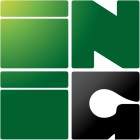 Prohlášení o lesní biomase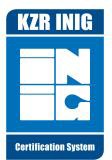 Název společnostiDIČAdresaNázev společnostiDIČAdresaPlatnost prohlášení1:Oblast zdrojů2:Druh dodávaného materiálu:Biomasa nepochází z chráněných oblastí definovaných podle systému KZR INiGAno/NePro oblast získávání zdrojů existuje posouzení rizik a posouzení rizik ukazuje úroveň AAno/NePokud ne, pak:-Existuje posouzení rizik úrovně B Ano/NeLesní biomasa je udržitelná dle požadavků KZR INiGAno/Ne Hodnota emisí skleníkových plynů3:VýchozíSkutečnost: 	gCO2eq / tuna suchého materiáluNeuplatňuje se-Systém KZR INiG /11/Annex 4Krakov, Září 2022Vydání 2Strana 1 z 1